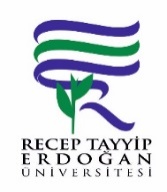 RECEP TAYYİP ERDOĞAN ÜNİVERSİTESİ7417 Sayılı Kanunun ile 2547 Sayılı Kanuna eklenen geçici 83 üncü Maddeden Yararlanmak İsteyen Lisansüstü Programları içinBAŞVURU FORMU Beyan ettiğim tüm bilgilerin doğruluğunu taahhüt ederim.                                                                                                Tarih: ….... /…..... / 2022                                                                           Öğrencinin İmzası: KİŞİSEL BİLGİLERKİŞİSEL BİLGİLERAdı SoyadıSoyadı Değişikliği Olmuş İse Önceki SoyadıTC Kimlik NumarasıÖğrenci NoYazışma AdresiCep TelefonuE-Posta AdresiADAYIN İLİŞİĞİ KESİLMEDEN ÖNCE KAYITLI OLDUĞU PROGRAMA İLİŞKİN BİLGİLERADAYIN İLİŞİĞİ KESİLMEDEN ÖNCE KAYITLI OLDUĞU PROGRAMA İLİŞKİN BİLGİLEREnstitüAnabilim DalıProgramıProgram Türü□ Tezsiz Yüksek Lisans      □ Tezli Yüksek Lisans        □  Doktora İlişiğin Kesilme Aşaması□ Yabancı dil hazırlık programı sırasında□ Bilimsel hazırlık eğitim aşamasında□ Kayıtlı olunan programda ders aşamasında okurken□ Kayıtlı olunan programda tez aşamasında □ Kayıtlı olunan programda proje aşamasında □ Programa yerleştirildiği halde kayıt yaptırmama□ Diğer (Belirtiniz)……………………………………………………….İlişik Kesilme Tarihi          /          /İlişik Kesilme Nedeni□  Kendi İsteği	                                   □ Bilimsel hazırlık başarısızlık□ Ders aşamasını tamamlamamak      □ Tez öneri savunmadan başarısızlık□ Yeterlik sınavından başarısızlık      □ Tezin/projenin reddedilmesi□ Tez izleme takip toplantısına katılmamak□ Diğer (Belirtiniz)……………………………………………………….Başvuru İçin Gerekli Belgeler (forma eklenecektir)Başvuru İçin Gerekli Belgeler (forma eklenecektir)Kontrol1Adli Sicil Kaydı (e-devlet üzerinden alınabilir)2Son altı ay içinde çekilmiş 1 adet 4,5 cm x 6 cm boyutunda fotoğraf3Diploma (Lisans, Doktora için Yüksek Lisans)4Nüfus Cüzdanı fotokopisi5Askerlik görevini yapmakta olanlar için askerlik terhis belgesi